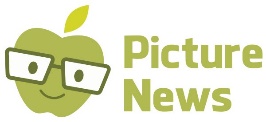 WeekNews storyFocus questionBritish value2nd SeptemberEnvironmental activist, Greta Thunberg, set sail from the UK, on a 2-week journey to attend the UN climate summits in New York and Chile. Fans gathered to wave her off on her voyage across the Atlantic.Are our actions more important than our words?Individual Liberty - We make lots of choices every day. We make choices on the words we choose to say and on how we choose to act. Our choices will affect others around us so it’s important we think carefully about our words and actions.9th SeptemberFires have been burning the world’s largest tropical forest, the Amazon Rainforest, for around 4-weeks. The French President, Emmanuel Macron, has called the fires an “international crisis” and along with 6 other countries, offered money to help put the fires out. The Brazilian President, Bolsonaro, refused this money.Is it wrong to refuse help?Respect - The Earth’s rainforests contain more than half of the world’s plant and animal species! They also generate lots of the oxygen that we all need to survive. It’s important that they are respected by all of us, to make sure they are protected.16th SeptemberAbout 100 pupils and parents staged a protest outside a school in East Sussex at the start of the school year against its new school uniform policy. Police attended the demonstration outside Priory School in Lewes against a new policy instructing all pupils to wear trousers, banning skirts.How important is school uniform?Democracy - Schools have different rules for what their pupils wear. There may be times we feel rules aren’t fair to everyone. It is during these times that rules can be discussed, allowing us all to have a voice and share our opinions. 23rd SeptemberMany charities have campaigned for the teaching of first aid in the UK and Ireland to become part of the school curriculum. Now, for pupils in England first aid classes will be compulsory from September 2020 with schools in Wales, Scotland and Ireland expected to follow.Should first aid be an adult's responsibility?Individual Liberty - In emergency situations, we may need to act quickly to help others. First aid training can help provide us with knowledge and understanding to make choices that could save lives.  30th SeptemberSome people have stopped donating to the Royal National Lifeboat Institute (RNLI) charity after an article in an online newspaper stated how the charity spends £3.3m a year (a small amount of their total money) on projects in other parts of the world.What is the best way to help those in need?Mutual Respect - People may need our help and support for many different reasons. We can help people we know, people who live nearby or people who live in other parts of the world.7th OctoberWhat3words, an app which is able to provide an almost exact location for wherever you are in the world by using just 3 words, has caused division between those who think it can save lives to others who believe that one company shouldn’t know where we all are all the time.Is it important for others to always know where we are?Individual Liberty - In emergencies, people need to be able to find us and technology can help locate us quickly. There may be other times when we don’t want everyone to know our location – it’s important to be in control of the information we share.14th OctoberThe Duchess of Sussex, Meghan Markle, is taking action against a newspaper after she claims it published a letter she wrote to her dad without her permission. Meghan's team has confirmed the action against the British paper, accusing it of a "campaign...to publish false stories about her".Should we all be entitled to a private life?Rule of Law - It is a Human Right for us all to live our lives with respect for our privacy. Whether that be in our homes or in our interactions with others. This is true whoever we are.21st OctoberSomeone in the UK won the full £170m EuroMillions jackpot, making them Britain's richest ever lottery winner. The prize will be paid out at a special ticket validation appointment. Can the lottery improve people’s lives?Respect - The National Lottery Community Fund has helped thousands of people improve and develop their communities. When people take part in the lottery, some of the money will support the community fund.28th OctoberAntarctica's Emperor penguin’s future is in danger over the course of the next 80 years if the climate warms as expected. Is it ever acceptable to intervene with nature?Individual Liberty - It is important to let nature take its course as the world has a natural order and rhythm. There may be times however, when we feel it is right to help an animal to ease suffering.